数学五輪勉強会第４回開催のお知らせ1.日時令和５年７月３０日（日）13:30～16:002.会場河合塾福岡校
〒810-8619 福岡市中央区渡辺通4-2-1
TEL 092-714-0581
地下鉄七隈線薬院駅1番出口から徒歩2分
地下鉄空港線天神駅から徒歩8分3.内容目的：　数学オリンピック問題を勉強
対象：　高校生・中学生・教職員・一般の数学研究者教材:数学オリンピック一次予選７月９日に令和５年度の第３回数学五輪勉強会を行いました。高校生６人・教員４人で行いました。大雨の中でしたが、参加してくれた生徒さん、とても熱心に取り組み解答してくれました。次回も多くの生徒さんの参加を待っています。第４回の問題です2019年1番(整数)・2015年5番(式の変形)・2017年4番(平面図形)・2015年4番(整数)・1999年4番(空間図形)・2013年8番(平面図形)・2017年7番(整数)・2番(個数)・1995年6番(個数)・2019年7番(関数)（参加者は各自、問題を数学オリンピックのHP等から印刷して予習して出席してください。）4.参加費無料5.担当*九州数学教育会事務局(※)この勉強会のお問い合わせはmiike@fku.ed.jpへメールにてお願い致します .*公益社団法人 九州数学教育会事務局
〒815-0082 福岡市南区大楠3丁目23-23
TEL 092-531-9539
Fax 092-531-0332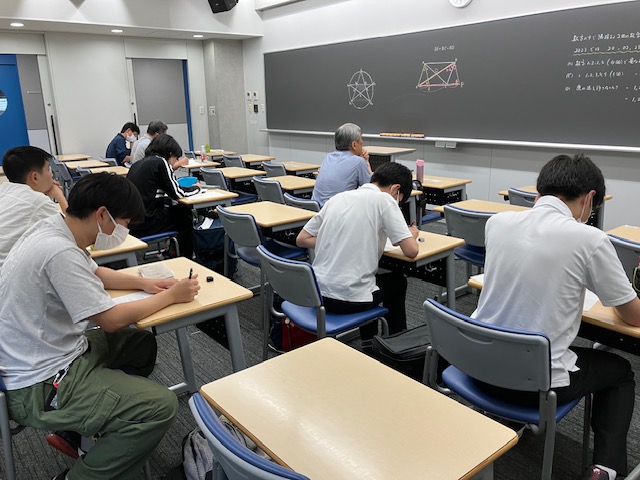 